            UKNDN Funding Application Form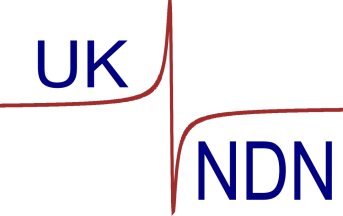 Application typeScoping study (£10,000 maximum limit)Scoping study (£10,000 maximum limit)Application typeProof of concept (£50,000 maximum limit)Proof of concept (£50,000 maximum limit)Application typeTravel and substance only (£2000 maximum limit)Travel and substance only (£2000 maximum limit)Title:Investigator(s):Lead Investigator Contact Details:Address:Lead Investigator Contact Details:University/organizationLead Investigator Contact Details:Tel. No:Lead Investigator Contact Details:E-mail:Funding requested (£)Project/travel start dateResource SummaryDetails of how the requested resources shall be used (max 500 characters):